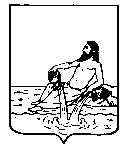 ВЕЛИКОУСТЮГСКАЯ ДУМАВЕЛИКОУСТЮГСКОГО МУНИЦИПАЛЬНОГО ОКРУГАР Е Ш Е Н И Е  от          27.09.2022         №     2                  ___________________________________________________________________________                   ______________________г. Великий УстюгВ соответствии с Федеральным законом от 6 октября 2003 года № 131-ФЗ «Об общих принципах организации местного самоуправления в Российской Федерации», Великоустюгская Дума РЕШИЛА:1. Утвердить Регламент Великоустюгской Думы Великоустюгского муниципального округа Вологодской области (приложение).2. Настоящее решение вступает в силу со дня подписания и подлежит официальному опубликованию.УТВЕРЖДЕН:решениемВеликоустюгской Думыот 27.09.2022 № 2(приложение)РЕГЛАМЕНТВеликоустюгской Думы Великоустюгского муниципального округа Вологодской областиГлава I. Общие положения1.1. Настоящим Регламентом устанавливается порядок организации деятельности Великоустюгской Думы Великоустюгского муниципального округа Вологодской области (далее – Регламент, Великоустюгская Дума соответственно), основные правила ее работы.1.2.  Великоустюгской Дума является представительным органом местного самоуправления Великоустюгского муниципального округа Вологодской области, обладающим правом представлять интересы населения округа и принимать от его имени решения, действующие на всей территории муниципального округа.1.3. Великоустюгская Дума в соответствии с Конституцией Российской Федерации, действующим законодательством, Уставом Великоустюгского муниципального округа Вологодской области и настоящим Регламентом самостоятельно осуществляет полномочия, относящиеся к ее компетенции.Полномочия, находящиеся в соответствии с действующим законодательством в исключительном ведении Великоустюгской Думы, не могут быть переданы другим органам местного самоуправления или должностным лицам.1.4. Деятельность Великоустюгской Думы основывается на принципах свободного обсуждения и коллективного решения вопросов, гласности и законности, учета общественного мнения, подконтрольности населению округа.1.5. Великоустюгская Дума состоит из депутатов, избранных на муниципальных выборах. Общая численность депутатов Великоустюгской Думы - тридцать человек.Великоустюгская Дума самостоятельно определяет свою структуру в соответствии с Уставом Великоустюгского муниципального округа Вологодской области.1.6. Формами работы Великоустюгской Думы являются сессии, заседания постоянных комиссий, депутатских объединений, временных депутатских рабочих групп, публичные слушания, совещания, семинары, конференции, а также иные мероприятия, связанные с деятельностью Великоустюгской Думы.1.7. Формами осуществления депутатом Великоустюгской Думы депутатской деятельности являются:- участие в заседаниях Великоустюгской Думы;- участие в работе комиссий Великоустюгской Думы;- подготовка и внесение проектов решений на рассмотрение Великоустюгской Думы;- выполнение поручений Великоустюгской Думы- работа с избирателями;- участие в межмуниципальных мероприятиях.- иные формы, предусмотренные федеральными законами, муниципальными правовыми актами, настоящим Регламентом.Формой депутатской деятельности также является участие депутатов Великоустюгской Думы в работе депутатских объединений в случае их создания в Великоустюгской Думе.1.8. Организационное, правовое, контрольное, документационное, материально-техническое обеспечение деятельности Великоустюгской Думы осуществляет аппарат Великоустюгской Думы, который формируется в соответствии с действующим законодательством.Руководство деятельностью аппарата Великоустюгской Думы осуществляют председатель Великоустюгской Думы и заместитель председателя Великоустюгской Думы в соответствии с их компетенцией.1.9. В настоящем Регламенте следует понимать:под установленной численностью депутатов Великоустюгской Думы - количество депутатов, установленное Уставом Великоустюгского муниципального округа (30 депутатов);под одной третью от установленной численности депутатов Великоустюгской Думы - 10 депутатов;под двумя третями от установленной численности депутатов Великоустюгской Думы - 20 депутатов;под присутствующим составом Великоустюгской Думы - количество зарегистрированных на сессии депутатов;под субъектами правотворческой инициативы (далее - инициаторы) – председателя Великоустюгской Думы; депутатов Великоустюгской Думы; постоянные комиссии Великоустюгской Думы; Главу Великоустюгского муниципального округа; председателя контрольно-счетной палаты Великоустюгского муниципального округа; Великоустюгского межрайонного прокурора; органы территориального общественного самоуправления; граждан в порядке правотворческой инициативы;под проектом решения Великоустюгской Думы - документ, содержащий положения по вопросам местного значения, по вопросам осуществления отдельных государственных полномочий, переданных органам местного самоуправления федеральными законами и законами Вологодской области, а также по иным вопросам, отнесенным Уставом Великоустюгского муниципального округа в соответствии с федеральными законами к полномочиям органов местного самоуправления и (или) должностных лиц местного самоуправления, в установленном порядке внесенный инициатором на рассмотрение Великоустюгской Думы и зарегистрированный в Великоустюгской Думе в качестве проекта решения.Глава II. ВНУТРЕННЕЕ УСТРОЙСТВО ВЕЛИКОУСТЮГСКОЙ ДУМЫРаздел 1. ПРЕДСЕДАТЕЛЬ ВЕЛИКОУСТЮГСКОЙ ДУМЫ, ЗАМЕСТИТЕЛЬ ПРЕДСЕДАТЕЛЯ ВЕЛИКОУСТЮГСКОЙ ДУМЫ2.1. Председатель Великоустюгской Думы избирается из состава Великоустюгской Думы большинством голосов от установленной численности депутатов Великоустюгской Думы открытым голосованием в порядке, определенном настоящим Регламентом.2.2. В случае досрочного прекращения полномочий председателя Великоустюгской Думы избрание нового председателя Великоустюгской Думы должно быть осуществлено на заседании Великоустюгской Думы, созываемом не позднее чем через 14 дней со дня досрочного прекращения полномочий прежним председателем Великоустюгской Думы.2.3. Кандидатов на должность председателя Великоустюгской Думы вправе выдвигать постоянные комиссии Великоустюгской Думы, зарегистрированные в Великоустюгской Думе депутатские объединения или  группы депутатов в количестве не менее 4 человек. Выдвижение кандидатур списком не допускается.В случае выдвижения кандидатов на должность председателя Великоустюгской Думы группой депутатов в количестве не менее 4 человек, они подают в письменном виде в Великоустюгскую Думу уведомление о выдвижении кандидата на должность председателя Великоустюгской Думы. Уведомление должно содержать фамилию, имя и отчество одного депутата - кандидата на должность председателя Великоустюгской Думы.В случае выдвижения кандидатов зарегистрированным депутатским объединением на заседании Великоустюгской Думы руководителем (заместителем руководителя) зарегистрированного депутатского объединения устно оглашаются предложения о кандидате на должность председателя Великоустюгской Думы. 2.4. В случае выдвижения двух и более кандидатов на должность председателя Великоустюгской Думы проводится альтернативное голосование со следующими особенностями:а) голосование проводится по кандидатам в порядке поступления уведомлений об их выдвижении по дате и времени;б) принятым считается решение, набравшее число голосов, требуемое для принятия решения. В этом случае последующие кандидатуры на голосование не ставятся.2.5. В случае если ни один из кандидатов не набрал требуемого для избрания числа голосов, проводится повторное голосование по двум кандидатам, получившим наибольшее число голосов. Если при повторном голосовании ни один из кандидатов не набрал требуемого для избрания числа голосов, проводятся повторные выборы с новым выдвижением кандидатов. При этом допускается выдвижение кандидатов, которые выдвигались ранее.2.6. Заместитель председателя Великоустюгской Думы избирается на срок полномочий Великоустюгской Думы из числа депутатов открытым голосованием. Депутат считается избранным заместителем председателя Великоустюгской Думы, если за него проголосовало более половины от установленной численности депутатов Великоустюгской Думы.2.7. Кандидатов на должность заместителя председателя Великоустюгской Думы вправе выдвигать постоянные комиссии Великоустюгской Думы, зарегистрированные в Великоустюгской Думе депутатские объединения или  группы депутатов в количестве не менее 4 человек. Выдвижение кандидатур списком не допускается.В случае выдвижения кандидатов на должность заместителя председателя Великоустюгской Думы группой депутатов в количестве не менее 4 человек, они подают в письменном виде в Великоустюгскую Думу уведомление о выдвижении кандидата на должность заместителя председателя Великоустюгской Думы. Уведомление должно содержать фамилию, имя и отчество одного депутата - кандидата на должность заместителя председателя Великоустюгской Думы.В случае выдвижения кандидатов зарегистрированным депутатским объединением на заседании Великоустюгской Думы руководителем (заместителем руководителя) зарегистрированного депутатского объединения устно оглашаются предложения о кандидате на должность заместителя председателя Великоустюгской Думы.2.8. Каждому кандидату, давшему согласие баллотироваться на должность председателя Великоустюгской Думы, заместителя председателя Великоустюгской Думы предоставляется возможность выступить в пределах 5 минут, ответить на вопросы в пределах 10 минут и выступить с заключительным словом до 3 минут после обсуждения его кандидатуры.2.9. Для выступлений в поддержку или против кандидата желающим предоставляется до 3 минут (не более одного выступления одного и того же депутата по кандидатуре каждого из кандидатов на выборную должность).2.10. Кандидат может взять самоотвод. Самоотвод принимается без голосования.2.11. Решения об избрании председателя Великоустюгской Думы, заместителя председателя Великоустюгской Думы оформляются решениями Великоустюгской Думы без дополнительного голосования.2.12. Полномочия председателя Великоустюгской Думы:1) организует деятельность Великоустюгской Думы;2) представляет Великоустюгскую Думу в отношениях с населением, органами местного самоуправления других муниципальных образований, органами государственной власти, учреждениями, организациями, общественными объединениями;3) созывает, открывает и ведет заседания Великоустюгской Думы, осуществляет иные полномочия председательствующего (организует подготовку и проведение сессий, информирует о наличии депутатов на сессии Великоустюгской Думы, формирует проект повестки дня сессии и обеспечивает ее предоставление депутатам и Главе Великоустюгского муниципального округа, доводит до сведения депутатов и населения информацию о дате, времени и месте проведения сессий Великоустюгской Думы и др.).4) руководит работой Великоустюгской Думы; в соответствии с трудовым законодательством осуществляет полномочия представителя нанимателя (работодателя) в отношении работников аппарата Великоустюгской Думы; открывает и закрывает лицевые счета Великоустюгской Думы; действует от имени Великоустюгской Думы без доверенности;5) подписывает решения, протоколы заседаний и иные правовые акты Великоустюгской Думы;6) принимает меры по обеспечению гласности и учета общественного мнения в работе Великоустюгской Думы;7) издает постановления и распоряжения по вопросам организации деятельности Великоустюгской Думы;8) решает иные вопросы, которые могут быть ему поручены Великоустюгской Думой или возложены на него в соответствии с законодательством.2.13. Полномочия председателя Великоустюгской Думы прекращаются досрочно в случаях, предусмотренных Федеральным законом от 06.10.2003 № 131-ФЗ «Об общих принципах организации местного самоуправления в Российской Федерации» и Уставом Великоустюгского муниципального округа Вологодской области.2.14. Председатель Великоустюгской Думы, заместитель председателя Великоустюгской Думы освобождаются от занимаемой должности решением Великоустюгской Думы. Решение об отзыве председателя Великоустюгской Думы, заместителя председателя Великоустюгской Думы принимается в порядке, установленном настоящим Регламентом.2.15. Предложение об отзыве председателя Великоустюгской Думы, заместителя председателя Великоустюгской Думы вносится в повестку дня постоянными комиссиями, группами депутатов Великоустюгской Думы (не менее 5 человек). Предложение об отзыве должно быть мотивированным.2.16. При рассмотрении вопроса об освобождении от должности председателя Великоустюгской Думы функции председательствующего на заседании Великоустюгской Думы до принятия решения по данному вопросу исполняет заместитель председателя Великоустюгской Думы.При рассмотрении вопроса об отзыве с должности председателя Великоустюгской Думы, заместителя председателя Великоустюгской Думы обсуждение проводится по процедуре, аналогичной процедуре избрания на должность.Вопрос об освобождении от должности председателя Великоустюгской Думы (заместителя председателя Великоустюгской Думы) рассматривается в его присутствии либо в его отсутствие без уважительной причины. При этом председатель Великоустюгской Думы (заместитель председателя Великоустюгской Думы) вправе выступить с отчетом о своей деятельности.2.17. Решение об отзыве с должности председателя Великоустюгской Думы, заместителя председателя Великоустюгской Думы считается принятым, если за него проголосовало большинство депутатов от установленной Уставом Великоустюгского муниципального округа Вологодской области численности депутатов.2.18. В случае отставки с должности по собственному желанию председатель Великоустюгской Думы, заместитель председателя Великоустюгской Думы направляют письменное мотивированное заявление о добровольной отставке с должности. В случае непринятия Великоустюгской Думой отставки председатель Великоустюгской Думы, заместитель председателя Великоустюгской Думы вправе сложить свои полномочия в срок, предусмотренный трудовым законодательством, а случае занятия должности на непостоянной основе – в течение 14 календарных дней с даты рассмотрения вопроса на заседании Великоустюгской Думы.Раздел 2. ДЕПУТАТСКИЕ ОБЪЕДИНЕНИЯ ВЕЛИКОУСТЮГСКОЙ ДУМЫ, ВРЕМЕНННЫЕ ДЕПУТАТСКИЕ РАБОЧИЕ ГРУППЫ2.19. Для совместной депутатской деятельности депутаты вправе образовывать депутатские объединения в порядке, установленном решением Великоустюгской Думы. Депутатские объединения формируются из числа депутатов Великоустюгской Думы исходя из учета интересов различных территориальных, профессиональных, социальных и иных групп. Каждое депутатское объединение должно состоять не менее чем из трех депутатов.2.19.1. Депутатское объединение вправе:а) самостоятельно организовывать свою внутреннюю деятельность;б) осуществлять подготовку проектов решений Великоустюгской Думы, а также материалов по вопросу, выносимому на рассмотрение Великоустюгской Думы в соответствии с настоящим Регламентом;в) осуществлять предварительное обсуждение проектов решений Великоустюгской Думы с представлением своих рекомендаций по указанным проектам в постоянные комиссии Великоустюгской Думы;г) распространять среди депутатов Великоустюгской Думы свои программы, предложения, обращения и другие материалы;д) приглашать на свои заседания депутатов Великоустюгской Думы, не являющихся членами данного депутатского объединения, Главу Великоустюгского муниципального округа, представителей администрации Великоустюгского муниципального округа, общественных организаций, а также специалистов, экспертов и иных лиц;е) рассматривать по предложениям депутатов, входящих в состав объединения, поступившие к ним обращения граждан по вопросам их депутатской деятельности;ж) разрабатывать и вносить предложения по формированию плана работы Великоустюгской Думы.2.19.2. Регистрация депутатского объединения осуществляется решением Великоустюгской Думы.Для регистрации депутатского объединения в Великоустюгскую Думу направляется: - письменное уведомление о создании депутатского объединения;- копия протокола организационного собрания депутатского объединения, включающего решение о целях его образования, о его официальном названии, списочном составе, а также о лицах, уполномоченных выступать от имени депутатского объединения;копии письменных заявлений депутатов Великоустюгской Думы о вхождении в депутатское объединение.2.19.3. Регистрация депутатских объединений производится на очередном заседании Великоустюгской Думы. Информация о регистрации депутатского объединения, его составе доводится до сведения депутатов на заседании Великоустюгской Думы.2.19.4. Объединения депутатов Великоустюгской Думы, не зарегистрированные в соответствии с настоящей статьей, не пользуются правами депутатского объединения, определенными настоящим Регламентом. Депутат Великоустюгской Думы вправе состоять только в одном депутатском объединении и выбывает из депутатского объединения в случае подачи им письменного заявления о выходе из него или письменного заявления о переходе в другое зарегистрированное депутатское объединение либо на основании решения большинства от общего количества членов депутатского объединения об исключении депутата из состава своего депутатского объединения, либо в связи с прекращением его депутатских полномочий.Депутатские объединения могут разрабатывать и принимать положение о депутатском объединении, которое будет являться внутренним документом депутатского объединения, устанавливающим правила совместной деятельности депутатов, входящих депутатское объединение.2.20. Великоустюгская Дума может создавать временные депутатские рабочие группы, деятельность которых ограничена определенным сроком или конкретной задачей. Задачи временной депутатской рабочей группы, срок ее полномочий, персональный состав, председатель рабочей группы определяются Думой в форме протокольной записи.Раздел 3. ПОСТОЯННЫЕ КОМИССИИ ВЕЛИКОУСТЮГСКОЙ ДУМЫ2.21. Постоянные комиссии Великоустюгской Думы являются постоянно действующими структурными подразделениями Великоустюгской Думы, формирующимися на срок, не превышающий срока полномочий Великоустюгской Думы очередного созыва.2.22. Порядок работы постоянных комиссий Великоустюгской Думы, их количество и наименование регулируется Положением о постоянных комиссиях, которое утверждается Великоустюгской Думой.2.23. Персональный состав комиссий формируется на основании заявлений депутатов. Заявления о желании вступить в постоянную комиссию подаются депутатами в письменном виде в Великоустюгскую Думу не позднее чем за один день до даты заседания первой сессии нового созыва. При этом депутат может быть членом не более одной комиссии.2.24. Персональный состав постоянных комиссий утверждается в форме решения Великоустюгской Думы.2.25. Комиссии по вопросам, отнесенным к их ведению:а) осуществляют предварительное рассмотрение проектов решений Великоустюгской Думы, поправок к ним, отчетов, информаций и их подготовку к рассмотрению Великоустюгской Думы;б) осуществляют подготовку заключений по проектам решений, поправок к проектам решений, поступившим на рассмотрение Великоустюгской Думы;в) осуществляют разработку проектов решений Великоустюгской Думы;г) вправе давать заключения и предложения по соответствующим разделам проекта бюджета Великоустюгского муниципального округа;д) решают вопросы организации своей деятельности;е) вправе вносить предложения по проекту повестки дня сессии Великоустюгской Думы;ж) по согласованию с председателем Великоустюгской Думы запрашивают документы и материалы по предметам ведения комиссии, необходимые для ее деятельности, у органов государственной власти, администрации Великоустюгского муниципального округа, организаций;з) рассматривают поступившие в адрес комиссии письма, жалобы, обращения граждан, должностных и юридических лиц и готовят на них ответы;2.26. Депутат Великоустюгской Думы - член комиссии, после прекращения своих полномочий депутата считается выбывшим из состава комиссии и исключается из ее состава решением Великоустюгской Думы.2.27. Председатели и заместители председателей постоянных комиссий Великоустюгской Думы избираются на заседании соответствующей постоянной комиссии из числа депутатов, входящих в состав постоянной комиссии, большинством голосов депутатов соответствующей постоянной комиссии. Итоги голосования постоянных комиссий по избранию председателей и заместителей председателей постоянных комиссий утверждаются решением Великоустюгской Думы и подлежат официальному опубликованию.2.28. Предложение об отзыве (переизбрании) председателя (заместителя председателя) постоянной комиссии вносится группой депутатов, входящих в состав комиссии, численностью не менее 3 человек. Предложение оформляется в форме заявления депутатов.2.29. Отзыв (переизбрание) председателя (заместителя председателя) постоянной комиссии осуществляется на заседании соответствующей постоянной комиссии большинством голосов депутатов соответствующей постоянной комиссии. Итоги голосования постоянной комиссии по отзыву (переизбранию) председателя (заместителя председателя) постоянной комиссии утверждаются решением Великоустюгской Думы и подлежат официальному опубликованию.Глава III. ОРГАНИЗАЦИЯ РАБОТЫ ВЕЛИКОУСТЮГСКОЙ ДУМЫРаздел 1.НАЧАЛО РАБОТЫ ВЕЛИКОУСТЮГСКОЙ ДУМЫ В НОВОМ СОСТАВЕ3.1. Великоустюгская Дума созывается на первую сессию не позднее 30 дней со дня избрания представительного органа в правомочном составе.3.2. Сессия правомочна, если на ней присутствуют не менее двух третей от установленной численности депутатов Великоустюгской Думы.3.3. Первое заседание Великоустюгской Думы очередного созыва до момента избрания председателя Великоустюгской Думы открывает и ведет старейший по возрасту депутат.3.4. На первой сессии принимается решение о вступлении в должность депутатов соответствующего созыва, избирается председатель и заместитель председателя Великоустюгской Думы, принимаются решения о составе постоянных комиссий Великоустюгской Думы, о председателях и заместителях постоянных комиссий и другие вопросы, включенные в повестку дня сессии.Раздел 2.ФОРМИРОВАНИЕ ПОВЕСТКИ ДНЯ ОЧЕРЕДНОЙ СЕССИИ ВЕЛИКОУСТЮГСКОЙ ДУМЫ3.5. В проект повестки дня сессии при ее предварительном формировании включаются проекты решений, внесенные инициаторами на рассмотрение в Великоустюгскую Думу не позднее чем за 15 календарных дней до дня проведения очередной сессии Думы.3.6. Проекты решений по финансовым вопросам, внесенные лицом, возглавляющим местную администрацию, подлежат рассмотрению на очередной сессии Великоустюгской Думы.3.7. Проекты решений и иные вопросы, внесенные инициаторами на рассмотрение в Великоустюгскую Думу в срок менее 15 календарных дней до дня проведения очередной сессии, включаются в повестку дня на очередной сессии только по решению Великоустюгской Думы. Дополнительные вопросы и проекты решений представляются инициатором в письменном виде. 3.8. После открытия заседания председательствующий представляет проект повестки дня, подготовленный на основе предложений, поступивших до сессии. Проект повестки дня сессии принимается за основу.3.9. Поправки к проекту повестки дня передаются председательствующему на сессии в письменном виде. Каждое письменное предложение по проекту повестки дня ставится председательствующим на голосование.3.10. После внесения поправок в проект повестка дня утверждается в целом.3.11. После утверждения повестки дня сессии не допускается без решения Великоустюгской Думы изменение последовательности рассмотрения вопросов и обсуждение вопросов, не предусмотренных повесткой дня.Раздел 3.ПОРЯДОК ВНЕСЕНИЯ ПРОЕКТА РЕШЕНИЯ НА РАССМОТРЕНИЕ ВЕЛИКОУСТЮГСКОЙ ДУМЫ3.12. Проекты решений Великоустюгской Думы вносятся на рассмотрение Великоустюгской Думы субъектами правотворческой инициативы (инициаторами), установленными Уставом Великоустюгского муниципального округа Вологодской области.3.13. Глава Великоустюгского муниципального округа вносит на рассмотрение Великоустюгской Думы поступившие от руководителя Великоустюгского межрайонного следственного отдела следственного управления Следственного комитета Российской Федерации по Вологодской области предложения о совершенствовании нормативных правовых актов по вопросам, относящимся к установленной сфере деятельности.3.14. Согласованные проекты решений представляются в Великоустюгскую Думу инициатором не позднее чем за 15 календарных дней до дня проведения очередной сессии Великоустюгской Думы.3.15. При внесении проекта решения в аппарат Великоустюгской Думы представляются:1) текст проекта решения на бумажном и электронном носителях;2) лист согласования проекта решения со всеми заинтересованными службами с указанием инициатора внесения проекта и его разработчика  (приложение N 1 к Регламенту);3) пояснительная записка, раскрывающая необходимость принятия документа;4) проект решения Великоустюгской Думы, предусматривающий установление, изменение и отмену местных налогов и сборов, осуществление расходов из средств бюджета Великоустюгского муниципального округа, вносится лицом, возглавляющим местную администрацию, или при наличии письменного заключения лица, возглавляющего местную администрацию;5) проекты решений Великоустюгской Думы, затрагивающие вопросы осуществления предпринимательской и инвестиционной деятельности, рассматриваются на сессии Великоустюгской Думы только при наличии письменного заключения уполномоченного органа об оценке регулирующего воздействия проектов решений.3.16. Под нормативными правовыми актами понимаются акты, содержащие правовые нормы, рассчитанные на неограниченный круг субъектов и многократное или постоянное их применение.В проектах решений Великоустюгской Думы, утверждающих нормативные правовые акты (положения, планы, программы), сами вышеуказанные документы оформляются приложением к решению. В проекте решения должно содержаться указание о наличии этого приложения (или приложений).3.17. Представленные (внесенные) инициаторами проекты решений Думы регистрируются аппаратом Великоустюгской Думы и передаются председателю.3.18. Председатель Великоустюгской Думы направляет зарегистрированный проект в постоянные комиссии, временные депутатские рабочие группы, администрацию Великоустюгского муниципального округа, другие организации и учреждения, специалистам аппарата Думы с резолюцией по проекту.Проект решения, внесенный в Великоустюгскую Думу в порядке правотворческой инициативы председателем Великоустюгской Думы, депутатами Великоустюгской Думы, постоянными депутатскими комиссиями, председателем контрольно-счетной палаты Великоустюгского муниципального округа, органами территориального общественного самоуправления муниципального округа, инициативными группами граждан, прокурором и устанавливающий новые или изменяющие ранее предусмотренные муниципальными нормативными правовыми актами муниципального округа обязательные требования для субъектов предпринимательской и иной экономической деятельности, обязанности для субъектов инвестиционной деятельности, направляется председателем Великоустюгской Думы в уполномоченный орган для проведения оценки регулирующего воздействия проекта решения в течение 5 рабочих дней со дня поступления указанного проекта решения.3.19. Аппарат Великоустюгской Думы в соответствии с резолюцией председателя обеспечивает подготовку проекта к рассмотрению постоянными депутатскими комиссиями и Великоустюгской Думой (проведение правовой и антикоррупционной экспертизы проекта решения, редактирование проекта решения, изготовление необходимого количества копий, рассылку в соответствующие инстанции, получение заключений и рекомендаций по проекту, формирование пакета документов по проекту).3.20. Подлинник каждого зарегистрированного проекта с резолюцией председателя и подлинники заключений, рекомендаций и другой документации по проекту хранятся в аппарате Великоустюгской Думы.3.21. В период подготовки к обсуждению на заседании постоянной комиссии (рабочей группы) проекта решения Великоустюгской Думы, внесенного в плановом порядке, председатель комиссии (руководитель рабочей группы) самостоятельно определяет круг приглашаемых на заседание комиссии (рабочей группы) лиц (специалистов, разработчиков проекта) и через аппарат Великоустюгской Думы оповещает их о дате проведения и повестке дня предстоящего заседания комиссии (рабочей группы) не позднее чем за 2 календарных дня до заседания постоянной комиссии, рабочей группы.3.22. Внесенный проект рассматривается на заседаниях постоянных комиссий Великоустюгской Думы, которые принимают по проекту рекомендации для рассмотрения на заседании Великоустюгской Думы (отклонить, направить на доработку, рекомендовать принять).3.23. Комиссии вносят предложения, поправки к проекту решения, проекты решений в новой редакции, которые обсуждаются при последующем рассмотрении проекта на заседании Великоустюгской Думы.3.24. В случае введения на территории Великоустюгского муниципального округа режима повышенной готовности, режима чрезвычайной ситуации, ограничительных мероприятий (карантина), чрезвычайного или военного положения заседание постоянной комиссии (рабочей группы) может быть проведено дистанционно.3.25. Дистанционное заседание постоянной комиссии (рабочей группы) проводится в соответствии с настоящим Регламентом с учетом особенностей, установленных настоящим пунктом.При принятии решения о дистанционном заседании председатель соответствующей комиссии через аппарат Великоустюгской Думы незамедлительно уведомляет ее членов, других участников дистанционного заседания о проведении заседания постоянной комиссии (рабочей группы) в дистанционном режиме.Решения на дистанционном заседании комиссии принимаются при использовании систем видеоконференцсвязи открытым голосованием путем поднятия руки по каждому вопросу или иным способом, определенным членами постоянной комиссии (рабочей группы) в начале заседания.Раздел 4. ПОРЯДОК ПРОВЕДЕНИЯ СЕССИИ ВЕЛИКОУСТЮГСКОЙ ДУМЫ3.26. Очередные сессии Великоустюгской Думы созываются председателем Великоустюгской Думы, а в его отсутствие - заместителем председателя Великоустюгской Думы и проводятся не реже одного раза в три месяца.3.27. Внеочередные сессии могут созываться по инициативе:1) председателя Великоустюгской Думы;2) не менее одной трети от установленной численности депутатов Великоустюгской Думы;3) одной из постоянных депутатских комиссий Великоустюгской Думы.3.28. Внеочередные сессии созываются не позднее чем через 10 календарных дней с момента поступления письменного требования в Великоустюгскую Думу.3.29. Аппарат Великоустюгской Думы извещает о дате, месте проведения сессии, вопросах повестки дня, направляет пакет документов с проектами решений, иные документы и материалы к заседанию Великоустюгской Думы (на адреса электронной почты) депутатам Великоустюгской Думы, Главе Великоустюгского муниципального округа не позднее чем за 3 календарных дня до дня проведения сессии Великоустюгской ДумыАппарат Великоустюгской Думы извещает о дате, месте проведения сессии, вопросах повестки дня, направляет пакет документов с проектами решений, иные документы и материалы к заседанию Великоустюгской Думы на бумажном носителе в Великоустюгскую межрайонную прокуратуру не позднее чем за 7 календарных дней до дня проведения сессии Великоустюгской Думы. Аппарат Великоустюгской Думы размещает проекты нормативных правовых актов Великоустюгской Думы на официальном сайте органов местного самоуправления Великоустюгского муниципального округа  не позднее чем за 7 календарных дней до дня проведения сессии Великоустюгской Думы. 3.30. Информация о дате, месте проведения сессии публикуется на официальном сайте органов местного самоуправления Великоустюгского муниципального округа не позднее чем за 2 календарных дня до начала сессии.3.31. Аппарат Великоустюгской Думы по поручению председателя Великоустюгской Думы, заместителя председателя, председателей постоянных комиссий, группы депутатов, насчитывающей не менее одной трети от установленной численности депутатов, приглашает на сессию лиц, не являющихся депутатами, чье присутствие на сессии признается необходимым.3.32. Депутаты Великоустюгской Думы располагаются в зале на специально отведенных местах.3.33. Перед открытием сессии работники аппарата Великоустюгской Думы проводят регистрацию депутатов. Депутат обязан информировать аппарат Великоустюгской Думы о своем отсутствии на сессии.3.34. Сессия проводится в форме открытого заседания.По решению Великоустюгской Думы в случаях, предусмотренных федеральным законодательством, может проводиться закрытое заседание.Запрещается проносить на закрытое заседание Великоустюгской Думы и использовать в ходе закрытого заседания фото-, кино- и видеотехнику, средства телефонной связи и радиосвязи, а также средства звукозаписи и обработки информации.Представители средств массовой информации на закрытые заседания Великоустюгской Думы  не допускаются.Сведения, составляющие государственную и иную охраняемую законом тайну, обсуждаемые на закрытом заседании Великоустюгской Думы, разглашению и распространению не подлежат.3.35. На открытых заседаниях сессий Великоустюгской Думы аудио и видеозапись, фотосъёмка производится уполномоченными на то сотрудниками аппарата Великоустюгской Думы, а также представителями средств массовой информации.3.36. Аудио и видеозапись, фотосъёмка присутствующими гражданами на заседаниях сессий Великоустюгской Думы производится при условии соблюдения порядка в зале заседания. В случае нарушения гражданами установленного порядка в зале заседаний решение о прекращении гражданами ведения фото, аудио и видеосъемки заседания Великоустюгской Думы принимается путём открытого голосования и считается принятым, если за него проголосовало большинство от числа присутствующих депутатов.3.37. Информационные сообщения о работе Великоустюгской Думы могут публиковаться в средствах массовой информации. 3.38. Аудио, видеозапись и фотосъёмка заседаний Великоустюгской Думы присутствующими гражданами,  не являющимися  представителями средств массовой информации, не  требует особого разрешения, если по этому вопросу не будет принято отдельного протокольного решения Великоустюгской Думы.Решение о прекращении гражданами, не являющимися представителями средств массовой информации, ведения фото, аудио и видеосъемки заседания Великоустюгской Думы принимается путём открытого голосования и считается принятым,  если за него проголосовало большинство от числа присутствующих депутатов.3.39. При открытии и закрытии сессии Великоустюгской Думы исполняется гимн города Великий Устюг.3.40. Заседания Великоустюгской Думы проводятся гласно и открыто, на заседаниях вправе присутствовать представители средств массовой информации.3.41. На заседании Великоустюгской Думы вправе присутствовать и принимать участие в обсуждении вопросов:1) Губернатор Вологодской области, представители Правительства Вологодской области;2) депутаты Законодательного Собрания Вологодской области;3) лицо, возглавляющее местную администрацию, представители администрации округа;4) представитель Великоустюгской межрайонной прокуратуры;5) представитель следственного отдела по Великоустюгскому району следственного управления Следственного комитета Российской Федерации по Вологодской области;6) представители общественных организаций;7) аппарат Великоустюгской Думы;8) лица, приглашенные на заседание в порядке, установленном настоящим Регламентом.3.42. Сессия проводится как правило с 10 до 17 часов в форме заседаний продолжительностью по 120 минут каждое с перерывами между ними по 15 минут.Обеденный перерыв - с 12 до 13 часов.Продолжительность сессии, отдельных заседаний и перерывов в случае необходимости изменяется председателем Великоустюгской Думы.3.43. Председательствующим на сессии является председатель Великоустюгской Думы, по поручению председателя Великоустюгской Думы - заместитель председателя Великоустюгской Думы.3.44. Председательствующий на сессии Великоустюгской Думы:1) объявляет о наличии кворума в начале сессии;2) объявляет об открытии и закрытии сессии, информирует о присутствии приглашенных на сессию;3) ведет сессию Великоустюгской Думы в соответствии с настоящим Регламентом и утвержденной повесткой дня сессии;4) предоставляет слово для выступления в соответствии с порядком работы Великоустюгской Думы, требованиями настоящего Регламента;5) ставит на голосование проекты решений Великоустюгской Думы в соответствии с утвержденной повесткой дня сессии, а также предложения депутатов в порядке их поступления по рассматриваемым на сессии вопросам;6) проводит голосование и оглашает его результаты;7) оглашает заявления, справки, предложения и замечания депутатов Великоустюгской Думы;8) обеспечивает порядок в зале заседания;9) при необходимости проводит консультации с депутатами, организует работу согласительных комиссий с целью преодоления разногласий;10) дает поручения аппарату Великоустюгской Думы, связанные с обеспечением работы сессии;11) контролирует ведение и подписывает протокол сессии.3.45. Председательствующий на сессии Великоустюгской Думы вправе:1) в случае нарушения положений настоящего Регламента предупредить выступающего, а при повторном нарушении - лишить его слова;2) предупредить депутата, выступающего по порядку ведения заседания, в случае его отклонения от темы выступления, а при повторном нарушении - лишить его слова;3) указать на допущенные в ходе заседания нарушения настоящего Регламента, а также уточнять неясности, допущенные в выступлениях;4) удалять из зала заседаний приглашенных и присутствующих лиц, мешающих работе Великоустюгской Думы.3.46. Никто не вправе выступать на сессии Великоустюгской Думы без разрешения председательствующего.Депутат, нарушивший это правило, предупреждается председательствующим, после повторного нарушения - лишается председательствующим слова до окончания рассмотрения вопроса.3.47. Председательствующий на заседании способствует сближению позиций сторон по рассматриваемым вопросам, достижению взаимосогласованных решений.3.48. Председательствующий вправе взять слово для выступления в любое время, но не вправе выступать по существу обсуждаемых вопросов сверх того времени, которое установлено настоящим Регламентом для депутатов, давать оценки выступлениям депутатов, если они не противоречат требованиям настоящего Регламента.3.49. Время для докладов на сессии предоставляется в пределах 20 минут, для содокладов - до 10 минут.Выступающим в прениях предоставляется до 5 минут, для повторных выступлений в прениях, а также выступлений при постатейном обсуждении проектов решений, по кандидатурам, порядку ведения заседания, мотивам голосования, для заявлений, вопросов, предложений, сообщений и справок - до 3 минут.3.50. Обменявшись мнениями с депутатами, председательствующий продлевает время для выступления выступающему.3.51. Председательствующий предоставляет слово для участия в прениях в порядке поступления заявлений.3.52. Депутат выступает в прениях по одному и тому же вопросу не более двух раз.Не допускается вмешательство в выступление депутата, если он выступает без нарушения настоящего Регламента, а также комментирование, негативная оценка выступления и личностных качеств выступающего.3.53. В случае если выступающий на сессии использует в своей речи грубые выражения, призывает к незаконным и насильственным действиям, председательствующий обязан сделать ему предупреждение. После повторного нарушения председательствующий вправе лишить выступающего слова по обсуждаемому вопросу и удалить из зала заседания.3.54. Если выступающий превысил отведенное ему время или выступает не по обсуждаемому вопросу, председательствующий после предупреждения может лишить его слова.3.55. По решению председателя Великоустюгской Думы сессия Великоустюгской Думы проводится дистанционно (далее - дистанционное заседание сессии).Дистанционное заседание сессии проводится в соответствии с настоящим Регламентом с учетом особенностей, установленных настоящей статьей.Дату и время проведения дистанционного заседания сессии, перечень участников дистанционного заседания определяет председатель  Великоустюгской Думы.Депутаты Великоустюгской Думы, другие участники дистанционного заседания сессии извещаются о дате, времени проведения дистанционного заседания сессии, а также о вопросах, рассматриваемых на таком заседании организационно-правовым отделом Великоустюгской Думы.3.56. Информация о дистанционном заседании сессии, проект повестки дистанционного заседания сессии, проекты решений Великоустюгской Думы, прилагаемые к ним документы и материалы размещаются на официальном сайте органов местного самоуправления Великоустюгского муниципального округа в информационно-телекоммуникационной сети "Интернет" в порядке, установленном настоящим Регламентом.3.57. Решения на дистанционном заседании сессии принимаются при использовании систем видеоконференцсвязи открытым голосованием путем поднятия руки депутатом по каждому вопросу или иным способом, определенным депутатами Думы в начале заседания.Глава IV. ПОРЯДОК ПРИНЯТИЯ РЕШЕНИЙ ВЕЛИКОУСТЮГСКОЙ ДУМОЙРаздел 1.ОБЩИЕ ПРАВИЛА ГОЛОСОВАНИЯ4.1. Депутат осуществляет свое право на голосование лично и не вправе делегировать.4.2. Депутат, отсутствовавший во время голосования, не вправе подать свой голос до начала или после окончания голосования.4.3. Неучастие депутата Великоустюгской Думы, находящегося в зале заседания, в голосовании при принятии решения не является основанием для пересмотра результатов голосования и кворума сессии.4.4. После объявления председательствующим о начале голосования никто не вправе прерывать голосование.4.5. При рассмотрении проекта на заседании Великоустюгской Думы заслушивается инициатор (в случае поступления альтернативных проектов по одному вопросу повестки дня - инициаторы по каждому проекту в порядке поступления проектов), заключение профильной комиссии, специалистов, проводится обсуждение.4.6. Проект решения принимается за основу. Председательствующий оглашает все поступившие поправки. Поправки в виде изменения редакции статей (частей, пунктов, подпунктов, абзацев) проекта, а также в виде дополнения проекта конкретными статьями (частями, пунктами, подпунктами, абзацами) вносятся в письменном виде. Поправки в виде предложений об исключении конкретных слов, статей, частей, пунктов, подпунктов, абзацев проекта; поправки орфографического, грамматического, пунктуационного характера; незначительные поправки стилистического характера, не изменяющие содержание текста проекта, - вносятся в устной форме.4.7. Для систематизации и обработки вносимых поправок, замечаний и дополнений решением Великоустюгской Думы может создаваться редакционная комиссия. Редакционная комиссия представляет председательствующему на сессии исправленные и дополненные проекты решений. В работе редакционной комиссии участвуют с правом совещательного голоса специалисты и технические работники.4.8. Каждая поправка обсуждается и голосуется отдельно. Не обсуждаются и не голосуются поправки, содержание которых поглощено ранее принятыми поправками, противоречит им, а также поправки, снятые их автором. Обсуждение и голосование поправок осуществляется в порядке их поступления. Автор поправки может выступить с обоснованием поправки.4.9. При отсутствии замечаний и поправок к проекту решения председательствующий вправе поставить на голосование вопрос о принятии проекта решения в целом.4.10. Решение Великоустюгской Думы считается принятым, если за него проголосовало большинство депутатов от установленной численности депутатов Великоустюгской Думы, за исключением решений, для принятия которых необходимо большинство в две трети голосов от установленной Уставом округа численности депутатов Великоустюгской Думы.4.11. Большинством не менее двух третей голосов от установленной численности депутатов Великоустюгской Думы принимаются решения по следующим вопросам:1) о принятии Устава Великоустюгского муниципального округа, внесении изменений и дополнений в Устав Великоустюгского муниципального округа;2) об удалении в отставку Главы Великоустюгского муниципального округа в соответствии со статьей 74.1 Федерального закона "Об общих принципах организации местного самоуправления в Российской Федерации";3) самороспуск Великоустюгской Думы.4.12. Проект решения, не набравший количества голосов, необходимого для принятия решения, снимается с дальнейшего рассмотрения без голосования.4.13. Решение Великоустюгской Думы по процедурным вопросам считается принятым, если за него проголосовало более половины от присутствующего состава Великоустюгской Думы.4.14. К процедурным относятся вопросы:а) о перерыве в заседании или переносе, об отмене перерыва в заседании;б) о предоставлении дополнительного времени для выступления;в) о продолжительности времени для ответов на вопросы по существу проекта;г) о предоставлении слова присутствующим на заседании лицам, определенным настоящим Регламентом;д) о переносе или прекращении прений по обсуждаемому вопросу;е) о передаче вопроса на рассмотрение соответствующей комиссии;ё) о прекращении гражданами ведения фото, аудио и видеосъемки заседания сессии;ж) о голосовании без обсуждения;з) об изменении очередности выступлений;и) о проведении дополнительной регистрации;к) о пересчете голосов;л) о способе и форме голосования;м) о выборе группы счетчиков, контроля, счетной комиссии, редакционной комиссии;н) об удалении депутата из зала за использование в своей речи грубых выражений, призывов к незаконным и насильственным действиям;о) о проведении закрытого заседания;п) по порядку ведения заседания;р) о рассмотрении совместно нескольких вопросов;с) о принятии повестки дня сессии, изменении очередности рассмотрения вопросов, замены докладчиков и содокладчиков по вопросам, снятии вопроса с рассмотрения.4.15. В случае возникновения сомнений либо спора относительно того, является ли рассматриваемый вопрос процедурным, решение по рассматриваемому вопросу считается принятым, если за него проголосовало более половины от установленной численности депутатов Великоустюгской Думы.4.16. Решение по процедурному вопросу заносится в протокол сессии Великоустюгской Думы и не оформляется решением Великоустюгской Думы.4.17. Решение по процедурному вопросу может быть принято без голосования, если ни один из присутствующих на сессии депутатов Великоустюгской Думы не возражает против его принятия. В случае если хотя бы один из депутатов Великоустюгской Думы возражает против принятия предложенного решения по процедурному вопросу без голосования, внесенное предложение ставится председательствующим на сессии на голосование в порядке, установленном настоящим Регламентом.4.18. По предложению депутатов Великоустюгской Думы, в том числе при выявлении ошибок в порядке и технике голосования, по решению Великоустюгской Думы проводится повторное голосование.4.19. При отсутствии кворума, необходимого для проведения голосования, председательствующий переносит голосование на следующую сессию Думы.Раздел 2.ВИДЫ И ФОРМЫ ГОЛОСОВАНИЯ4.20. Решения Великоустюгской Думы принимаются на ее сессиях с использованием двух видов голосования: открытого или тайного.Открытое голосование может быть поименным.4.21. По форме голосование может быть простым, количественным, рейтинговым, альтернативным.Простое голосование представляет собой голосование только за вариант ответа "за". При этом варианты "против", "воздержался" на голосование не выносятся.Количественное голосование представляет собой голосование, при котором все три варианта ответа: "за", "против", "воздержался" ставятся на голосование. Подсчет голосов и оглашение результатов производятся по каждому варианту ответа.Рейтинговое голосование представляет собой ряд последовательных простых голосований по каждому из вариантов решения вопроса, в которых может принять участие каждый депутат. Принятым считается решение, набравшее наибольшее число голосов, требуемое для принятия решения. Если по итогам рейтингового голосования ни один из вариантов решения вопроса не набрал достаточного для принятия числа голосов, то на повторное голосование ставится вариант решения, набравший наибольшее число голосов.Альтернативное голосование представляет собой голосование, при котором депутат вправе голосовать только за один из вариантов решения вопроса, поставленного на голосование. Подсчет голосов и оглашение результатов голосования производятся отдельно по каждому из вариантов решения вопроса, поставленного на голосование.Рейтинговое и альтернативное голосования могут применяться только при рассмотрении двух и более вариантов рассмотрения вопроса. Форма голосования устанавливается решением Великоустюгской Думы.4.22. При любом виде и в любой форме голосования решение считается принятым при количестве поданных за него голосов, необходимых для принятия того или иного решения, установленном Уставом Великоустюгского муниципального округа и (или) настоящим Регламентом.4.23. Если вид и форма голосования не определены Уставом Великоустюгского муниципального округа, решением Великоустюгской Думы и (или) настоящим Регламентом, решения на сессии принимаются открытым количественным голосованием.4.24. Правила открытого голосования. 4.24.1. Перед началом открытого голосования председательствующий уточняет количество предложений, ставящихся на голосование, их формулировки и при необходимости напоминает, какое количество голосов требуется для принятия решения.4.24.2. После окончания подсчета голосов председательствующий объявляет результаты голосования (решение принято или решение не принято).Открытое голосование проводится путем поднятия голосующим руки. Подсчет голосов осуществляется специалистами аппарата Великоустюгской Думы. 4.24.3. По решению Великоустюгской Думы может проводиться открытое поименное голосование. Поименное голосование проводится в форме количественного голосования. Поименное голосование проводится по поименному списку депутатов Думы, в котором указывается следующее: дата голосования, фамилии голосующих, краткое наименование голосуемого вопроса, варианты ответа. Голосующий отражает в поименном списке свое волеизъявление личной подписью напротив варианта ответа, за который он голосует.4.24.4. Для проведения поименного голосования по поименному списку и определения результатов голосования Великоустюгская Дума избирает открытым голосованием счетную комиссию из числа депутатов. Счетная комиссия по окончании голосования определяет по поименному списку результаты голосования и составляет по ним протокол, который подписывается всеми членами счетной комиссии и оглашается председательствующим на сессии. К протоколу счетной комиссии прилагается подлинный экземпляр поименного списка с подписями голосовавших.4.24.5. Копия поименного списка с результатами голосования, заверенная подписями членов счетной комиссии, вывешивается в зале заседания Великоустюгской Думы.4.25. Правила тайного голосования. 4.25.1. Тайное голосование проводится в случаях, предусмотренных настоящим Регламентом, а также может проводиться в других случаях по решению Великоустюгской Думы.Тайное голосование проводится только с использованием бюллетеней для тайного голосования.4.25.2. Для проведения тайного голосования и определения его результатов Великоустюгская Дума избирает из числа депутатов открытым голосованием счетную комиссию, в которую не могут входить депутаты, чьи кандидатуры выдвинуты в состав избираемых структурных подразделений или на выборные должности Великоустюгской Думы.Счетная комиссия избирает из своего состава председателя и секретаря комиссии. Решения счетной комиссии принимаются большинством голосов ее членов. Счетная комиссия устанавливает место голосования и порядок его проведения.4.25.3. Содержание бюллетеня для тайного голосования устанавливается Великоустюгской Думы, форма бюллетеня устанавливается счетной комиссией. Бюллетени для тайного голосования изготавливаются под контролем счетной комиссии в количестве, соответствующем числу участвующих в голосовании. Бюллетени выдаются членами счетной комиссии каждому голосующему под роспись.4.25.4. Заполнение бюллетеня производится голосующим лично в отдельном помещении (кабинете, кабине) для тайного голосования путем проставления какого-либо знака на специально отведенном месте бюллетеня напротив фамилии кандидата, за которого он голосует, либо напротив варианта решения, за который он голосует.Заполненный бюллетень опускается в специальный ящик, опечатанный счетной комиссией.4.25.5. Счетная комиссия по окончании голосования вскрывает ящик, устанавливает количество действительных и недействительных бюллетеней и производит подсчет голосов.Недействительными считаются следующие бюллетени:бюллетень неустановленной формы и (или) содержания;бюллетень, в котором знаки на специально отведенных местах проставлены напротив двух или более кандидатур, двух или более вариантов решений;бюллетень, в котором знаки на специально отведенных местах не проставлены.Недействительные бюллетени при подсчете голосов не учитываются.4.25.6. О результатах тайного голосования счетная комиссия составляет протокол, который подписывается всеми членами счетной комиссии и оглашается ее председателем на сессии Великоустюгской Думы. Результаты тайного голосования оформляются решением Великоустюгской Думы без дополнительного голосования.4.26. Нормативные правовые акты, принятые Великоустюгской Думой, направляются Главе Великоустюгского муниципального округа для подписания и обнародования. 4.27. Глава Великоустюгского муниципального округа имеет право отклонить нормативный муниципальный правовой акт и в течение 10 дней вернуть его в Великоустюгскую Думу с мотивированным обоснованием его отклонения либо с предложениями о внесении в него изменений и дополнений. Если Глава Великоустюгского муниципального округа отклонит решение Великоустюгской Думы, оно вновь рассматривается Великоустюгской Думой. Если при повторном рассмотрении указанный муниципальный правовой акт будет одобрен в ранее принятой редакции большинством не менее двух третей от установленной численности депутатов Великоустюгской Думы, он подлежит подписанию Главой Великоустюгского муниципального округа в течение семи дней.4.28. Решения Великоустюгской Думы вступают в силу со дня их принятия, нормативные правовые акты Великоустюгской Думы вступают в силу со дня их официального опубликования, если иной порядок не установлен действующим законодательством, Уставом Великоустюгского муниципального округа Вологодской области, самим решением.4.29. Нормативные правовые акты, принятые Великоустюгской Думой, размещаются на официальном сайте органов местного самоуправления  Великоустюгского муниципального округа не позднее 14 календарных дней со дня их принятия и подписания.Раздел 3.ПОРЯДОК ИЗБРАНИЯ  ГЛАВЫ ВЕЛИКОУСТЮГСКОГО МУНИЦИПАЛЬНОГО ОКРУГА ВОЛОГОДСКОЙ ОБЛАСТИ ИЗ ЧИСЛА КАНДИДАТОВ, ПРЕДСТАВЛЕННЫХ КОНКУРСНОЙ КОМИССИЕЙ 4.30. Глава Великоустюгского муниципального округа Вологодской области (далее - Глава Великоустюгского муниципального округа) избирается Великоустюгской Думой из числа кандидатов, представленных конкурсной комиссией по результатам конкурса на замещение указанной должности.Решение конкурсной комиссии подлежит рассмотрению Великоустюгской Думой на ближайшей очередной сессии Великоустюгской Думы.4.31. Заседание Великоустюгской Думы проводится с участием кандидатов, отобранных конкурсной комиссией. Кандидаты извещаются о дате, месте и времени заседания Великоустюгской Думы.Результаты конкурса и информация о кандидатах на заседании Великоустюгской Думы представляются председателем или членом конкурсной комиссии. Продолжительность доклада составляет не более 20 минут. Каждому кандидату предоставляется слово для изложения программы социально-экономического развития Великоустюгского муниципального округа.4.32. Решение об избрании Главы Великоустюгского муниципального округа принимается открытым голосованием. По кандидатам проводится альтернативное голосование со следующими особенностями:а) голосование проводится по фамилиям в алфавитном порядке;б) принятым считается решение, набравшее число голосов, требуемое для принятия решения. В этом случае последующие кандидатуры на голосование не ставятся.4.33. Решение об избрании Главы Великоустюгского муниципального округа считается принятым, если за него проголосовало более половины от установленной численности депутатов Великоустюгской Думы.По результатам голосования Великоустюгская Дума принимает одно из следующих решений:об избрании Главы Великоустюгского муниципального округа; о признании выборов несостоявшимися и проведении нового конкурса по отбору кандидатур на должность Главы Великоустюгского муниципального округа.Раздел 4.ПРОТОКОЛ СЕССИИ ВЕЛИКОУСТЮГСКОЙ ДУМЫ4.34. Работники аппарата Великоустюгской Думы ведут протокол сессии. В протоколе указываются:1) дата и порядковый номер сессии Великоустюгской Думы, в случае проведения выездной сессии - место ее проведения;2) число и список депутатов, присутствующих на сессии;3) фамилия, инициалы, должность председательствующего;4) список присутствующих на сессии;5) повестка дня сессии Великоустюгской Думы;6) фамилии, инициалы, должности (для лиц, не являющихся депутатами) выступивших в прениях, а также задавших вопросы докладчикам и содокладчикам, изложения или тексты выступлений;7) формулировки всех предложений, которые ставятся на голосование, в том числе протокольные записи, и результаты всех голосований;8) информация о выполнении решения Великоустюгской Думы и снятии его с контроля.4.35. К протоколу сессии прилагаются полные подлинные тексты принятых Великоустюгской Думой решений.4.36. Протокол заседания Великоустюгской Думы оформляется в течение 14 календарных дней после окончания сессии Великоустюгской Думы, визируется лицом, составившим протокол, и подписывается председательствовавшим на сессии Великоустюгской Думы.4.37. Протоколы сессий Великоустюгской Думы предоставляются для ознакомления по письменным запросам депутатов Великоустюгской Думы, правоохранительных органов.Глава V. ОСУЩЕСТВЛЕНИЕ ВЕЛИКОУСТЮГСКОЙ ДУМОЙКОНТРОЛЬНЫХ ПОЛНОМОЧИЙ5.1. Контрольная деятельность осуществляется Великоустюгской Думой в формах: заслушивания отчетов (информации) о ходе исполнения решений Великоустюгской Думы, направления депутатских запросов, делегирования депутатов Великоустюгской Думы в состав комиссий и рабочих групп.5.2. Контроль за исполнением решений Великоустюгской Думы осуществляют председатель Великоустюгской Думы, постоянные комиссии Великоустюгской Думы, аппарат Великоустюгской Думы, Глава Великоустюгского муниципального округа, заместители руководителя администрации, структурные подразделения администрации округа. Лицо, ответственное за выполнение конкретного решения, определяется в самом решении.5.3. Контроль за ходом исполнения решений Великоустюгской Думы осуществляется путем включения информации о ходе их выполнения в план работы Великоустюгской Думы.5.4. Ответственное лицо извещается о дате отчета или представления информации не позднее чем за 7 календарных дней до дня заседания Великоустюгской Думы. В извещении указываются точная формулировка вопроса для отчета (информации) и отведенное для выступления время.5.5. Депутат, группа депутатов имеют право внести на рассмотрение Великоустюгской Думы письменный запрос непосредственно к органам местного самоуправления, расположенным на территории Великоустюгского муниципального округа, Главе Великоустюгского муниципального округа, а также к руководителям государственных органов и их должностным лицам, руководителям организаций, расположенных на территории Великоустюгского муниципального округа.5.6. Решением Великоустюгской Думы признается депутатским запросом письменное обращение депутата, группы депутатов по вопросам, находящимся в ведении Великоустюгского муниципального округа.5.7. Рассмотрение депутатского запроса включается в повестку дня.5.8. Председательствующий на сессии оглашает содержание представленного обращения. После обсуждения вопрос о признании представленного обращения депутатским запросом ставится на голосование.5.9. Председательствующий обеспечивает доведение запроса до адресата. Ответ на запрос представляется в течение 30 календарных дней со дня получения запроса адресатом.5.10. Письменный ответ на депутатский запрос оглашается на очередной сессии.Глава VI. ВЗАИМОДЕЙСТВИЕ С МОЛОДЕЖНЫМ ПАРЛАМЕНТОМВЕЛИКОУСТЮГСКОГО МУНИЦИПАЛЬНОГО ОКРУГА6.1. Великоустюгская Дума, взаимодействуя с Молодежным парламентом Великоустюгского муниципального округа (далее также - Молодежный парламент):1) направляет в Молодежный парламент проекты нормативных правовых актов в сфере молодежной политики, внесенные на рассмотрение Великоустюгской Думы;2) рассматривает предложения Молодежного парламента о разработке и принятии проектов нормативных правовых актов, направленных на развитие молодежной политики;3) рассматривает информацию об изучении Молодежным парламентом вопросов о положении молодежи в округе, о наиболее актуальных проблемах молодежи, деятельности молодежных общественных объединений, представленную Молодежным парламентом;4) рассматривает ежегодный отчет о деятельности Молодежного парламента.6.2. Предложения Молодежного парламента о разработке и принятии проектов нормативных правовых актов, направленных на развитие молодежной политики, рассматриваются Великоустюгской Думой на заседании постоянных комиссий с участием членов Молодежного парламента.6.3. Проекты решений Великоустюгской Думы в сфере молодежной политики рассматриваются Великоустюгской Думой в порядке, установленном настоящим Регламентом, с участием членов Молодежного парламента.6.4. Результаты рассмотрения предложений Молодежного парламента о разработке и принятии проектов нормативных правовых актов, направленных на развитие молодежной политики, решения Великоустюгской Думы в сфере молодежной политики доводятся Великоустюгской Думой до сведения Молодежного парламента в течение 7 календарных дней со дня их принятия.6.5. Члены Молодежного парламента вправе присутствовать на заседаниях постоянных комиссий Великоустюгской Думы и на заседаниях Великоустюгской Думы.6.6. Молодежный парламент извещается о дате проведения заседаний постоянных комиссий Великоустюгской Думы не позднее чем за 2 календарных дня до дня проведения постоянных комиссий.6.7. Молодежный парламент извещается о дате проведения и вопросах, включенных в повестку дня очередной сессии Великоустюгской Думы, не позднее чем за 8 календарных дней до дня проведения сессии Великоустюгской Думы.6.8. Направленная Молодежным парламентом информация об изучении Молодежным парламентом вопросов о положении молодежи в регионе, наиболее актуальных проблемах молодежи, деятельности молодежных общественных объединений, ежегодный отчет о деятельности Молодежного парламента рассматриваются на очередном заседании Великоустюгской Думы.Приложениек Регламенту Великоустюгской Думы Великоустюгского муниципального округа Вологодской областиЛИСТсогласования проекта решения Великоустюгской ДумыПроект внесен: ________________Проект подготовлен: ____________________Наименование: _________________________Проект размещен на официальном сайте <*>  "__"______________ 20__ года в __ час. __ мин.                               Начальник организационно-правового                                                             отдела Великоустюгской Думы    ______________                                                                               (подпись)Проект    передан    в    Великоустюгскую   межрайонную   прокуратуру   "__"_________ 20__ годаНачальник организационно-правового                                                             отдела Великоустюгской Думы    ______________                                                                               (подпись)Решение    подлежит/не    подлежит    официальному опубликованиюНачальник организационно-правового отдела ___________________                                                                                          (подпись)Решение подлежит/не подлежит размещению на официальном сайте органов местного самоуправленияНачальник организационно-правового отдела ___________________                                                                                          (подпись)Решение разослать по списку:    Контроль: Примечание:  <*>  Данные  разделы  заполняются  только  на  нормативные правовые решения Великоустюгской Думы Об утверждении Регламента Великоустюгской Думы Велико-устюгского муниципального округа Вологодской областиПредседатель Великоустюгской Думы__________________С.А. КапустинГлава Великоустюгского муниципального района ________________     А.В. КузьминДата передачи на 
согласование     ДолжностьЗамечания и предложенияЛичная подпись и дата
согласования         Антикоррупционная
экспертиза <*>   